Gutachten für ein Kurzzeit-Abschluss-Stipendium für PromovierendeAbschluss-Stipendien können nur an Promovierende vergeben werden, deren bisheriger Verlauf des Promotionsprojekts erwarten lässt, dass die Fertigstellung der Dissertationsschrift bzw. der Abschluss des Promotionsverfahrens innerhalb der Förderzeit von max. drei Monaten erreicht werden kann. Das Gutachten soll enthalten:–	eine begründete, realistische Einschätzung der bisherigen Leistungen und des	prognostizierten Abschlusses sowie eine Betreuungszusage–	eine Begründung der Bedürftigkeit–	eine Aussage zum gesellschaftlichen / ehrenamtlichen Engagement–	ggf. persönliche AnmerkungenGutachtende müssen prüfungsberechtigte Hochschullehrerinnen/Hochschullehrer sein. Sie reichen das Gutachten direkt im Forschungsreferat ein:Universität TrierForschungsreferatUniversitätsring 15 (Raum V 315)54296 TrierGutachten (max. 5000 Zeichen inkl. Leerzeichen, Arial 11pt, Zeilenabstand 1,5; das vorgesehene Textfeld erweitert sich beim Ausfüllen)___________________________	_________________________________Ort, Datum	Unterschrift 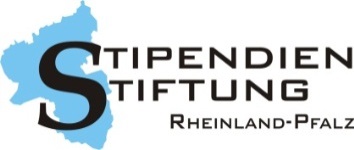 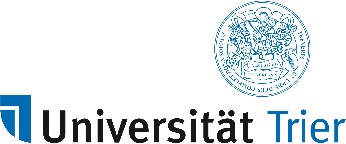 Promovierende/rName:      Vorname:      Gutachter/in: Name:      Vorname:      Gutachter/in: Akad. Grad:      Akad. Grad:      Gutachter/in: Fach:      Fachbereich:      Voraussichtlicher Abschluss der Promotion:Jahr      Monat      